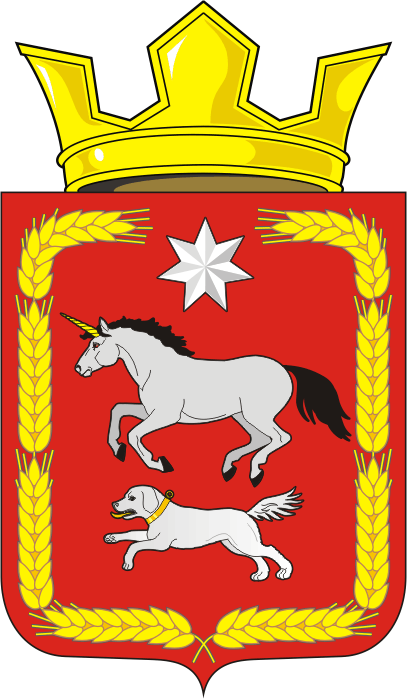 АДМИНИСТРАЦИЯ КАИРОВСКОГО СЕЛЬСОВЕТАСАРАКТАШСКОГО РАЙОНА ОРЕНБУРГСКОЙ ОБЛАСТИР А С П О Р Я Ж Е Н И Е_________________________________________________________________________________________________________01.02.2024 			      с. Каировка           		            № 3-рО  перезакладке книг похозяйственногоучёта на период 2024 – 2028 годовНа основании статьи 8 Федерального закона от 07.07.2003 № 112-ФЗ «О личном подсобном хозяйстве», Приказа Министерства сельского хозяйства Российской Федерации от 27.09.2022 № 629 «Об утверждении формы и порядка ведения похозяйственных книг», в целях учета личных подсобных хозяйств сельского поселения Каировский сельсовет Саракташского района Оренбургской области Произвести  перезакладку похозяйственных книг учета личных подсобных хозяйств в муниципальном образовании Каировский сельсовет Саракташского района Оренбургской области сроком на пять лет с 2024 — по 2028 годы в электронной форме с использованием подсистемы «Электронная похозяйственная книга» федеральной государственной информационной системы "Единая система идентификации и аутентификации в инфраструктуре, обеспечивающей информационно-технологическое взаимодействие информационных систем, используемых для предоставления государственных и муниципальных услуг в электронной форме".2. Ежегодно, по состоянию на 1 января путем сплошного обхода личных подсобных хозяйств и опроса членов личных подсобных хозяйств в период с 10 января по 15 февраля осуществлять сбор сведений, указанных в книгах.3. Записи в похозяйственные книги производить на основании сведений, предоставляемых на добровольной основе главой личного подсобного хозяйства или иными членами личного  подсобного хозяйства.4. При ведении похозяйственных книг необходимо обеспечить конфиденциальность информации, предоставляемую гражданами, ведущими хозяйство, её сохранность и защиту в соответствии с законодательством Российской Федерации. 5. Ответственным за ведение похозяйственных книг в электронной форме, уточнение содержащих сведений о личных подсобных хозяйствах возложить на специалиста 2 категории администрации Каировского сельсовета Кокорину Дарью Алексеевну. 6. Распоряжение администрации Каировского сельсовета от 17.12.2021 № 19-р «О перезакладке книг похозяйственного учета» считать утратившим силу.7. Контроль  за исполнением настоящего распоряжения оставляю за собой.8. Распоряжение вступает в силу со дня его подписания и распространяется на правоотношения, возникшие с 1 января 2024 года,  подлежит размещению на сайте Каировского сельсовета Саракташского района Оренбургской области в сети «Интернет».Глава сельсовета                                                                      А.Н.ЛогвиненкоРазослано: администрации сельсовета, прокуратуре района, в дело 